Een opgeruimd huis geeft een opgeruimd hoofdNu we meer thuis zijn, word je misschien wat vaker geconfronteerd met de vele spullen van jezelf maar ook die van je partner of kinderen. Wist je dat spullen stress kunnen geven en daardoor een negatieve invloed kunnen hebben op je gezondheid en de sfeer in huis? Een opgeruimde omgeving zorgt voor ontspanning en rust in je hoofd.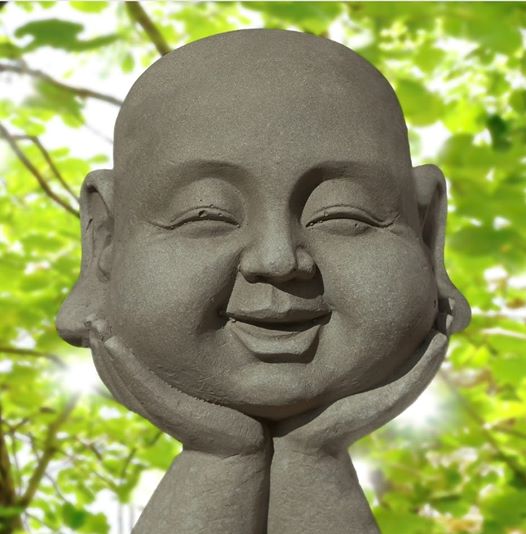 